PENERAPAN MODEL PEMBELAJARAN PROBLEM BASED LEARNINGUNTUK MENINGKATKAN SIKAP KERJA SAMA DAN HASIL  BELAJAR SISWA PADA PEMBELAJARAN TEMATIK(Penelitian Tindakan Kelas pada Pembelajaran Tema 1 IndahnyaKebersamaan Subtema 1KeberagamanBudayaBangsaku SDN Kencana Indah 2 Kecamatan RancaekekKabupaten Bandung)SKRIPSIDisusun Untuk Memenuhi Salah Satu Syarat Memperoleh Gelar Sarjana Pendidikan Guru Sekolah Dasar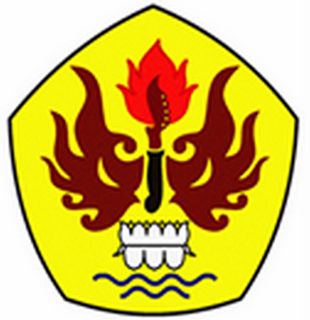 olehANI KARMINI105060167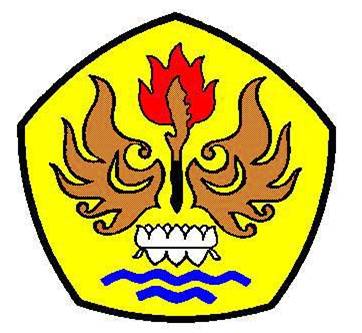 PROGRAM STUDI PENDIDIKAN GURU SEKOLAH DASARFAKULTAS KEGURUAN DAN ILMU PENDIDIKANUNIVERSITAS PASUNDANBANDUNG2014PENERAPAN MODEL PEMBELAJARAN PROBLEM BASED LEARNING UNTUK MENINGKATKAN SIKAP KERJA SAMA DAN HASIL BELAJAR SISWA PADA PEMBELAJARAN TEMATIK(Penelitian Tindakan Kelas pada Pembelajaran Tema 1 IndahnyaKebersamaan Subtema 1KeberagamanBudayaBangsaku SDN Kencana Indah 2 Kecamatan RancaekekKabupaten Bandung)olehANI KARMINI105060167LEMBAR PENGESAHAN SKRIPSIDisetujui,Mengetahui,MOTTO DAN PERSEMBAHAN“oranghebattidakdihasilkanmelaluikemudahan, kesenanganataukenyamanan, tetapimerekadibentukmelaluikesukaran, tantangandan air mata”.“Allah tidak akan memberi cobaan diluar batas kemampuan umatnya”.(Al Baqarah 2:286.)Dengankerendahandanketulusanhati, sertaataskeridhaan-Mu, kupersembahkankaryainiuntukayahandaAdungdanibundatercintaEngkar, my brother Nana Karmanabesertakeempatkakakku yang lainnya.Terimakasihatassegaladukungandanmotivasidalambentukmateril, moril,serta doa dan kasih sayangnya selama ini yang tidak mungkin terbalas oleh apa pun, siapa pun, dan sampai kapan pun.Gelarinitakankuraihtanpa kalian dihidupkudanbagiandarihidupku.I Will Always Love You…PERNYATAAN KEASLIAN SKRIPSIDengan ini saya yang bertanda tangan di bawah ini,Nama		: AniKarminiNIM		: 105060167Judul Skripsi  : Penerapan Model Problem Based LearninguntukMeningkatkanSikapKerjaSamadanHasilBelajarSiswapadaPembelajaranTematik.(PenelitianTindakanKelaspadaTemaIndahnyaKebersamaanSubtemaKeberagamanBudayaBangsaku di Kelas IV SDN Kencana Indah 2 KecamatanRancaekekKabupaten Bandung)Menyatakan bahwa skripsi dengan judul di atas beserta seluruh isinya  adalah benar-benar karya saya sendiri dan saya tidak melakukan penjiplakan atau pengutipan dengan cara-cara yang tidak sesuai dengan etika keilmuan yang berlaku dalam masyarakat keilmuan.Atas pernyataan ini, saya siap menanggung resiko yang akan dijatuhkan kepada saya, apabila ternyata kemudian ditemukan adanya pelanggaran terhadap etika keilmuan dalam karya saya ini atau adanya klaim dari pihak lain terhadap keaslian karya saya ini.							Bandung,     Agustus 2014							Yang Membuat Pernyataan								AniKarminiNPM.105060167458/FKIP/PGSD/2014Pembimbing I,Dr. Cartono, M.Pd, MT.NIPY. 15110301Pembimbing II, Dr. H. Azis Lukman Praja, M.SiNIPY. 1510029DekanFakultas Keguruan dan Ilmu PendidikanUniversitas PasundanDrs. H. Dadang Mulyana, M.Si.NIPY. 15110028Tanggal Lulus: 8 September 2014Ketua Program StudiPendidikan Guru Sekolah DasarFKIP UnpasDra. Aas Saraswati, M.Pd.NIP. 19591016 198303 2 001